How to Collect DataMonday, 13 June 20169:55 AMSummaryThis session aims to introduce students to what data is and how it can be collected. Certain software tools will be used at the same time through instruction. Specifically search engines, online surveys and spreadsheet software (MS Excel).Integration FriendlyEAL FriendlyHigh-Achiever FriendlyBackground KnowledgeThere is no specific prior knowledge required for this lessonFundamentals of this LessonVictorian Curriculum LinksAnalyse and visualise data using a range of software to create information, and use structured data to model objects or events(VCDTDI038)Designing a search engine query to find specific information on the web and checking its accuracy against information contained in other sources, for example entering instructions such as intitle: and inurl: prefixes to find information within a general directory, and comparing the results with information found in a wikiacquiring data from a range of sources, for example people, websites, books, mobile phones, radiofrequency identification (RFID) and data repositories such as the Australian Bureau of Statistics datasets, and compiling these data into a digital formatchecking authenticity of data, for example ensuring the source or author is a reliable individual or organisationusing techniques to locate data that are timely, for example using a filtering function to specify the timeframe, such as years, for the required dataLearning IntentionSuccess CriteriaUnderstand what data isUnderstand the variations of data collectionTo be able to collect each data typeidentify how certain technology around them works (Myki(RFID), Barcode Scanners)Able to recall what data isCan identify the data collection styles (Interviews, surveys, observations)Can describe how data is collected through various sourcesCore ContentActivities / Assigned QuestionsExcel Formatting
What is Data?Collecting Data?Helpful Teacher ResourcesStaff FeedbackLearning activities – formulas; add, multiply, divide, subtract , percentage. Formatting; merge and centre, column and row sizes, margins, page orientation. Changes to font size and colour, inserting images, word wrap and adjusting work sheet layout for printing.  Production of layout diagrams.Produce written evaluation of completed tasks. How to use a search engine (intitle: , inurl: prefixes, etcSources of Data (RFID - Myki, Printing tag)Authenticity of Data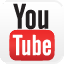 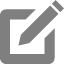 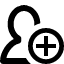 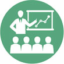 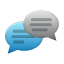 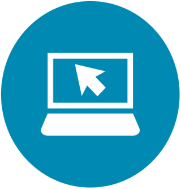 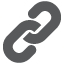 